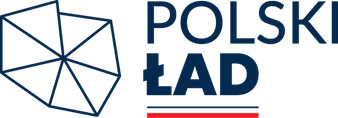 Załącznik Nr 7 do SWZGPR.271.5.2022WYKAZ ROBÓT BUDOWLANYCH Dotyczy: postępowania prowadzonego w trybie podstawowym bez negocjacji, pn.: „Budowa kanalizacji sanitarnej ciśnieniowej w miejscowości Janów, Józefów, Lucin w Gminie Tczów”Ja/My niżej podpisany/i………………………………………………………………………………………………………….………………………………………………………………………………………………………….działając w imieniu i na rzecz:Pełna nazwa Wykonawcy: .....................................................................................................................Dokładny adres: ....................................................................................................................................NIP: ....................................., REGON: .........................................., KRS: ................................................Oświadczamy, że reprezentowana przez nas firma (firmy) spełnia warunki określone w przez zamawiającego SWZ i zrealizowała należycie, zgodnie z przepisami prawa budowlanego, w ciągu ostatnich 5 lat roboty przedstawione w poniższym wykazie:Do przedstawionego wykazu załączmy dowody, potwierdzające, że ww.  roboty zostały wykonane należycie:…………………………………………………………………………..…………………………………………………………………………..…………………………………………………………………………..……………………………………………………………………………………………………, ……………….										………..…………..………………………..…………………….
	   (miejscowość, data)													(podpis)Przedmiot Zamówienia(Zamawiający wymaga podania długości wykonanej kanalizacji w metrach)Wartość brutto wykonanych robótTermin realizacji zamówienia (od – do)Miejsce realizacji zamówieniaPodmiot na rzecz, którego roboty te 
zostały wykonane